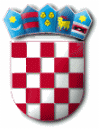 REPUBLIKA HRVATSKA   ZADARSKA ŽUPANIJA   OPĆINA PRIVLAKA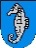        Ivana Pavla II, 46.      23233 PRIVLAKAKLASA: 021-05/17-01/05URBROJ:2198/28-01-17-2Privlaka, 27. lipnja  2017.g. Z A P I S N I Ksa 02. sjednice šestog saziva općinskog vijeća općine Privlaka koja je održana 27. lipnja 2017.g.u općinskoj vijećniciPočetak rada sjednice u 19,00 sati.Nazočni vijećnici:Nikica Begonja –predsjednik općinskog vijećaMarin BuškulićAnte MustaćIva BarunčićMartin GrbićAna SkoblarAnte GlavanTomislav GrbićLuka GrbićPetar MustaćŽeljko ZorićOdsutni članovi: -Ostali nazočni: Načelnik općine – Gašpar Begonja, Zamjenica načelnika – Nina Stojčević, Pročelnik- Zrinko Skoblar, predstavnik medija, administrativni referent zapisničar – Danica Jurac;Na početku 02. sjednice općinskog vijeća predsjednik gosp. Nikica Begonja pozdravlja sve nazočne  i napominje da se predlaže slijedeći dnevni red s nadopunom i to pod točkom1. Donošenje odluke o osnivanju povjerenstva za Statut i Poslovnik;  Razno se premješta pod točku 12.Dnevni red:Donošenje odluke o osnivanju povjerenstva za Statut i Poslovnik;Donošenje odluke o izradi UPU zone rekreacijske namjene „Sabunike-šumica“;Donošenje izmjena i dopuna odluke o komunalnom redu;Donošenje odluke o određivanju plaža na kojim je dozvoljeno dovođenje kućnih ljubimaca (pasa) na području općine Privlaka;Donošenje odluke o pokretanju postupka utvrđivanja granice pomorskog dobra na području općine Privlaka;Donošenje odluke o zabrani i ograničavanju građevinskih radova za vrijeme turističke sezone; Donošenje odluke o plaći i drugim pravima Zamjenice općinskog načelnika;Donošenje odluke o plaći i drugim pravima općinskog načelnika;Donošenje odluke o raskidu Ugovora s odvjetnikom Ivicom Begonja;Donošenje odluke o sklapanju Ugovora sa odvjetničkim uredom Kamber-Nakić-Kranjčec;Donošenje odluke o davanju suglasnosti za zapošljavanje u DV Sabunić;Razno;Dnevni red s predloženom nadopunom prihvaća se JEDNOGLANO od strane vijeća općine Privlaka.Prelazi se na prvu točku dnevnog reda. Ad.1).Izbor povjerenstva za Statut i Poslovnik	Temeljem odredba članka 17. Poslovnika o radu općinskog vijeća Predsjednik vijeća daje riječ Predsjedniku povjerenstva za izbor i imenovanje gosp. Anti Glavan  da predloži članove Povjerenstva za Statut i Poslovnik.Gosp. Ante Glavan u ime povjerenstva za izbor i imenovanje iznosi prijedlog da se u isti izaberu:Iva Barunčić-predsjednikAnte Mustać-članAna Skoblar-članKako nije bilo drugih prijedloga Predsjednik vijeća  daje predloženo na glasanje, prijedlog se JEDNOGLASNO  prihvaća te se donosi slijedeća ODLUKAU povjerenstvo za Statut i Poslovnik Općinskog vijeća općine Privlaka biraju se:Iva Brunčić- predsjednik Ante Mustać –članAna Skoblar-članAd.2).Donošenje odluke o izradi UPU zone rekreacijske namjene „Sabunike-šumica“;Predsjednik općinskog vijeća uvodnom riječi obrazlaže prijedlog odluke o izradi UPU rekreacijske namjene „Sabunike-šumica“, te ističe da smo sukladno našem PP dužni donijeti takve planove. Predsjednik u nastavku daje riječ Načelniku da u cijelosti obrazloži izradu UPU-a.  Načelnik u nastavku dodaje da je taj dio u Sabunikama dosta devastiran, neuredan i stoga taj prostor treba oplemeniti. Na sastanku sa predstavnicima udruge nekretnina Sabunike, uvažavajući njihove prijedloge postigao se dogovor da tu bude malonogometno igralište, košarkaško i drugi potrebni sadržaji. Da bi se cijela ta procedura izrade UPU-a dovela kraju treba nekih 5-6 mjeseci.U nastavku su u raspravi sudjelovali vijećnici Petar Mustać, Luka Grbić, Ante Glavan. Predsjednik vijeća predlaže nakon  opsežne i iscrpne rasprave da se pristupi glasanju.Vijećnici općinskog vijeća općine Privlaka, glasali su  sa 8 glasova vijećnika „ZA“ i 3 glasa vijećnika „Suzdržana“ , te se slijedom toga donosi slijedeća ODLUKAO izradi UPU-a zone rekreacijske namjene „Sabunike-šumica“, u tekstu koji se prilaže ovom zapisniku i čini njegov sastavni dio.Ad.3).Donošenje izmjena i dopuna odluke o komunalnom reduPredsjednik općinskog vijeća uvodnom riječi obrazlaže prijedlog odluke o izmjenama i dopunama odluke o komunalnom redu, te riječ daje pročelniku JUO da u nastavku obrazloži prijedlog izmjena i dopuna odluke o komunalnom redu. Pročelnik u nastavku iscrpno obrazlaže izmjene i dopune odluke te ističe da se odluka mora izmijeniti u tom dijelu u kojem bi se dopustilo OPG-ovima da u svojim dvorištima mogu prodavati svoje proizvode.Nakon iscrpne rasprave u kojoj su sudjelovali vijećnici Luka Grbić,Željko Zorić i Petar Mustać. Pročelnik u nastavku ističe da ne možemo donijeti idealno rješenje ali možemo donijeti neko prolazno rješenje. Predlažem ispravak u članku 1. da parking bude osiguran na istoj parceli ili javnoj površini a naravno da sve to ne ugrožava promet.Predsjednik daje predloženo na glasanje, vijećnici općinskog vijeća Jednoglasno su glasali „ZA“, te se slijedom tog donosi slijedeća ODLUKA	O izmjenama i dopunama odluke o komunalnom redu, u tekstu koji se prilaže ovom zapisniku i čini njegov sastavni dio.Ad.4).Donošenje odluke o određivanju plaža na kojim je dozvoljeno dovođenje kućnih ljubimaca (pasa) na području općine Privlaka;Predsjednik vijeća uvodnom riječi obrazlaže prijedlog odluke o određivanju plaža na kojim je dozvoljeno dovođenje kućnih ljubimaca (pasa) na području općine Privlaka. Predsjednik daje riječ načelniku da u nastavku obrazloži prijedlog odluke, načelnik ističe da mi na području općine Privlaka moramo ima „plažu“ za pse iz razloga što na drugim plažama negoduju ostali kupaći kad vlasnici pasa uvode svoje pse gdje se oni kupaju. Prijedlog je da ta plaža bude kod „kažina“. Predsjednik u nastavku prijedlog odluke daje na raspravu, u raspravi je sudjelovala većina vijećnika općinskog vijeća te su se svi podržali prijedlog odluke. Predsjednik daje prijedlog odluke na glasanje, vijećnici općinskog vijeća glasali su Jednoglasno „ZA“, te se slijedom toga donosi slijedeća ODLUKAo određivanju plaže na kojim je dozvoljeno dovođenje kućnih ljubimaca (pasa) na području općine Privlaka, u tekstu koji se prilaže ovom zapisniku i čini njegov sastavni dio.Ad.5).Donošenje odluke o pokretanju postupka utvrđivanja granice pomorskog dobra na području općine Privlaka.Predsjednik vijeća kao izvjestitelj po ovoj točki dnevnog reda ističe da mi moramo odrediti granice pomorskog dobra, mi to moramo napraviti kao bi se znale granice općine i RH. Geodetski ured Luniko ima već neku bazu podataka ali moramo krenuti dalje. To je veliki zahvat koji će trajati godinama ali jednostavno proceduru moramo započeti!Predsjednik daje prijedlog odluke na raspravu, te nakon sveobuhvatne rasprave u kojoj su sudjelovali svi prisutni vijećnici predsjednik daje prijedlog odluke na glasanje. Vijećnici općinskog vijeća jednoglasno su glasali „ZA“, te se slijedom toga donosi slijedeća O D L U K A	O pokretanju postupka utvrđivanja granice pomorskog dobra na području općine Privlaka, u tekstu koji se prilaže ovom zapisniku i čini njegov sastavni dio.Ad.6).Donošenje odluke o zabrani i ograničavanju građevinskih radova za vrijeme turističke sezonePredsjednik vijeća uvodnom riječi obrazlaže prijedlog odluke o zabrani ograničavanja građevinskih radova za vrijeme turističke sezone, te daje riječ pročelniku da u cijelosti obrazloži prijedlog odluke. Nakon Pročelnikovog iscrpnog izlaganja predsjednik daje iznijeto na raspravu.Nakon sveobuhvatne rasprave predsjednik predlaže  da se pristupi glasanju. Vijećnici općinskog vijeća glasali su jednoglasno „ZA“, te seTemeljem gornjeg glasovanja donosi  slijedeća ODLUKAPrihvaća se odluka o zabrani i ograničavanju građevinskih radova u tekstu koji se prilaže ovom zapisniku i čini njegov sastavni dio. Ad.7.)Donošenje odluke o plaći i drugim pravima Zamjenice općinskog načelnika;Predsjednik vijeća uvodno obrazlaže predloženu odluku, te ističe da smo u obvezi donijeti odluku o plaći zamjenice općinskog načelnika koja dužnost obavlja profesionalno. Odluka je dostavljena u materijalima i te se kao takvu daje na raspravu.Nakon sveobuhvatne rasprave prisutnih vijećnika, predsjednik vijeća daje odluku na glasanje. Vijećnici općinskog vijeća glasali su jednoglasno „ZA“ , te se slijedom toga donosi slijedeća ODLUKA O plaći i drugim pravima Zamjenice općinskog načelnika, u tekstu koji se prilaže ovom zapisniku i čini njegov sastavni dio.Ad.8).Donošenje odluke o plaći i drugim pravima općinskog načelnika;Predsjednik vijeća uvodno obrazlaže predloženu odluku, te ističe da smo u obvezi donijeti odluko o plaći općinskog načelnika koja dužnost obavlja profesionalno. Odluka je dostavljena u materijalima i ja je kao takvu daje na raspravu.Nakon sveobuhvatne rasprave prisutnih vijećnika, predsjednik vijeća daje odluku na glasanje. Vijećnici općinskog vijeća glasali su jednoglasno „ZA“ , te se slijedom toga donosi slijedeća ODLUKA O plaći i drugim pravima  općinskog načelnika, u tekstu koji se prilaže ovom zapisniku i čini njegov sastavni dio.Ad.9).Donošenje odluke o raskidu Ugovora s odvjetnikom Ivicom Begonja;Predsjednik vijeća uvodnom riječi obrazlaže predloženu točku dnevnog reda, te riječ daje načelniku da u cijelosti obrazloži predloženu točku dnevnog reda. Načelnik u nastavku ističe da smatra kao su načelnici a isto tako i pravnici podložni promjena u općini. Naime, naš stav u HDZ-u da idemo sa jednom novom pričom. Predsjednik vijeća daje prijedlog odluke  na raspravu. Nastavno u raspravi su sudjelovali prisutni vijećnici, te predsjednik vijeća nakon sveobuhvatne rasprave predlaže da se pristupi glasanju. Vijećnici općinskog vijeća glasali su sa 10 glasova vijećnika „ZA“ te 1 glasom vijećnika „Suzdržan“, te se slijedom toga donosi slijedeća ODLUKA	O raskidu Ugovora s odvjetnikom Ivicom Begonja, u tekstu koji se prilaže ovom zapisniku i čini njegov sastavni dio.Ad.10).Donošenje odluke o sklapanju Ugovora sa odvjetničkim uredom Kamber-Nakić-Kranjčec;Predsjednik vijeća uvodnom riječi obrazlaže predloženu odluku, te riječ daje načelniku koji u nastavku predlaže da se kao odvjetnička kuća koja će zastupati općinu Privlaka uzmu odvjetnice  Kamber-Nakić-Kranjčec. Predsjednik daje predloženo na raspravu, te se nakon sveobuhvatne rasprave  svih prisutnih vijećnika pristupilo glasanju. 	Vijećnici općinskog vijeća općine Privlaka jednoglasno su glasali „ZA“, te se slijedom toga donosi slijedeća O D L U K A	O sklapanju Ugovara sa odvjetničkim uredom Kamber- Nakić-Kranjčec, u tekstu koji se prilaže ovom zapisniku i čini njegov sastavni dio.Ad.11).Donošenje odluke o davanju suglasnosti za zapošljavanje u DV Sabunić;Predsjednik vijeća uvodnom riječi obrazlaže predloženu odluku, te daje riječ načelniku da kao predlagatelj obrazloži odluku u cijelosti. Načelnik u nastavku ističe da postoji dosta zahtjeva roditelja za cijelo dnevnim boravkom u DV „Sabunić“. Naime, jedna grupa djece bi bila na cijelo dnevnom boravku a što naravno iziskuje primanje odgajatelja na neodređeno vrijeme i medicinske sestre na 1 sat tjedno.Predsjednik daje predloženo na raspravu, nakon sveobuhvatne rasprave prisutnih vijećnika predsjednik daje prijedlog odluke na glasanje. Vijećnici općinskog vijeća jednoglasno su glasali „ZA“, te se slijedom toga donosi slijedeća ODLUKAO davanju suglasnosti Dječjem vrtiću „Sabunić“ Privlaka za zapošljavanje i to:-više medicinske sestre za rad 1 (jedan) sat tjedno,- odgajatelja na neodređeno vrijeme, u tekstu koji se prilaže ovom zapisniku i čini njegov sastavni dio.Ad.12).RaznoPod ovom točkom dnevnog reda nisu se donosile odluke.Vijeće je završilo sa radom u 21.30 sati.								OPĆINA PRIVLAKA								 Općinsko vijeće								    Predsjednika:								   Nikica BegonjaZapisničar:D. Jurac 